3º DE PRIMARIAULTIMA SEMANA DE CURSO!VAMOS A PRACTICAR UN POUCO O VOCABULARIO DOS TEMAS QUE NON DEMOS.AT ROOFTOPS ZOOYou can lean this vocabularyWatching these videos:https://www.youtube.com/watch?v=NNELmTbw9yMhttps://www.youtube.com/watch?v=qb1oKClLzRMor going to Oxford Learning Zone in the internet:https://elt.oup.com/student/amazingrooftops/?cc=global&selLanguage=enAnd  you can learn the pronunciation of the words if you write the name of the animal in the following online dictionary.https://www.wordreference.com/Por exemplo, si queredes escoitar a pronuncia do nome “Crocodile” escribidelo na barra e despois dadeslle ao altavoz.Tamén repasaremos as preposicions de lugar. Neste tema ademáis da preposición “next to” (ao lado) tamén aprenderedes a preposición “near” (cerca de).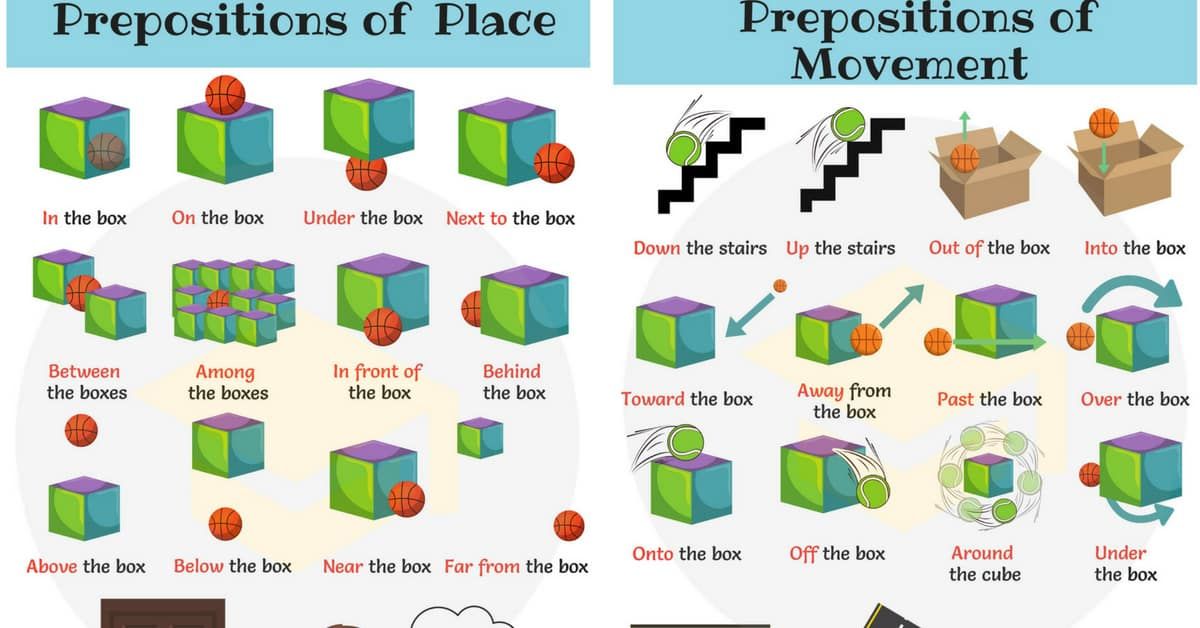 Para practicar un pouco este novo vocabulario (a parte das cancions e das historias que podedes ver na páxina de Oxford) imos facer unhas  fichas interactivas. Tedes que facer igual que as semanas anteriores: copiar os enlaces e unha vez terminedes darlle a TERMINADO  e elexir a opción “Enviar mis respuestas al profesor”. Despois poñedes nome, curso e materia e enviades ao meu correo electrónico cristina.curras@edu.xunta.esACTIVITIEShttps://es.liveworksheets.com/worksheets/en/English_as_a_Second_Language_(ESL)/Wild_animals/Jungle_animals_mh765795xmhttps://es.liveworksheets.com/worksheets/en/English_as_a_Second_Language_(ESL)/Prepositions_of_place/Prepositions_of_place_jo776715hoUNIT 6: AT THE TAKEAWAYhttps://www.youtube.com/watch?v=ROl8kRESCvMTamén podedes apréndelo na páxina web de Oxford, mediante as cancións e as historias.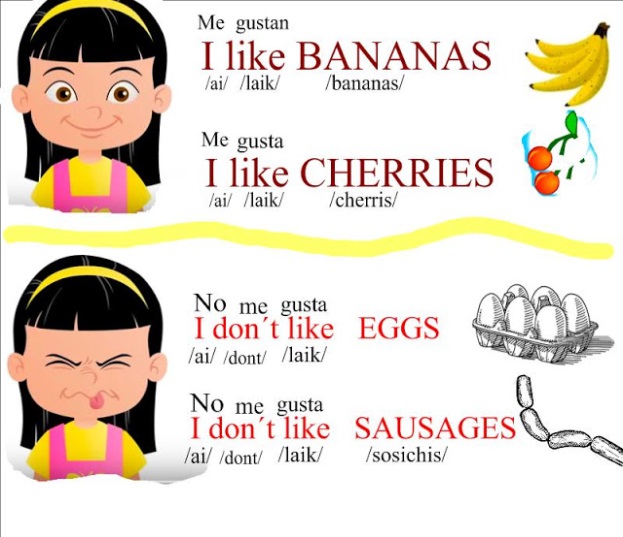 ACTIVITIEShttps://es.liveworksheets.com/gh777956cjhttps://es.liveworksheets.com/worksheets/en/English_as_a_Second_Language_(ESL)/Food/Food_names_pd778217ui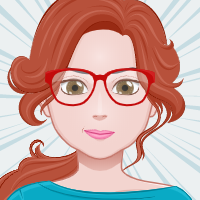 CROCODILEMONKEYGORILLARHINO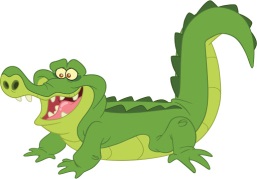 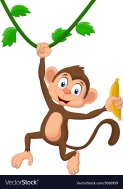 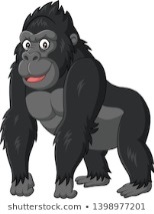 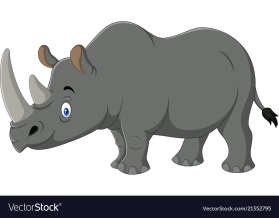 PARROTFLAMINGOSNAKEPENGUIN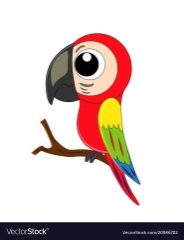 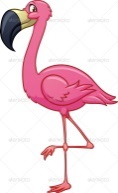 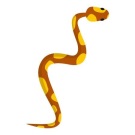 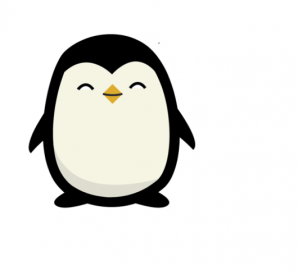 PRAWNSNOODLESFISHCHICKEN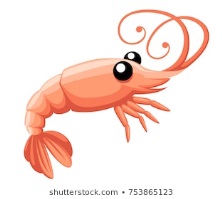 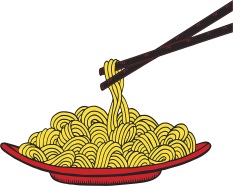 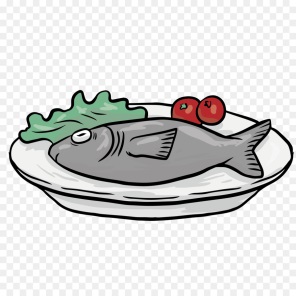 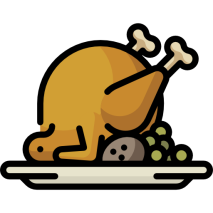 RICEBEEFVEGETABLESCHIPS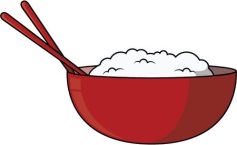 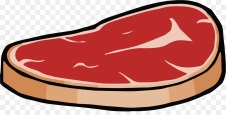 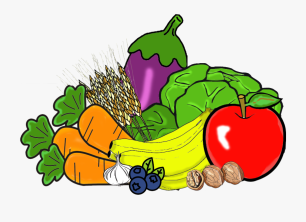 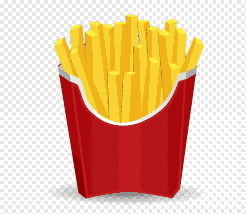 